 28 созыв                                                                                                11 заседание К А Р А Р				                 		                                Р Е Ш Е Н И Е28.04.2020г.№ 11/47О порядке принятия решения о применении к депутату Совета сельского поселения Куккуяновский сельсовет муниципального района Дюртюлинский район Республики Башкортостан мер ответственностиВ соответствии с Федеральным законом от 25 декабря 2008 года № 273-ФЗ «О противодействии коррупции», Федеральным законом от 6 октября 2003 года № 131-ФЗ «Об общих принципах организации местного самоуправления в Российской Федерации», Законом Республики Башкортостан от 13 июля 2009 года № 145-з «О противодействии коррупции в Республике Башкортостан», Законом Республики Башкортостан от 18 марта 2005 года № 162-з «О местном самоуправлении в Республике Башкортостан», Уставом сельского поселения Куккуяновский сельсовет муниципального района Дюртюлинский район Республики Башкортостан, Совет сельского поселения Куккуяновский сельсовет муниципального района Дюртюлинский район Республики Башкортостан РЕШИЛ:1. Утвердить порядок принятия решения о применении к депутату Совета сельского поселения Куккуяновский сельсовет муниципального района Дюртюлинский район Республики Башкортостан мер ответственности согласно приложению к настоящему решению. 2. Обнародовать настоящее решение на официальном сайте сельского поселения Куккуяновский сельсовет   муниципального района Дюртюлинский район Республики Башкортостан.3.  Контроль за исполнением настоящего решения возложить на постоянную депутатскую комиссию по по социально-гуманитарным вопросам (Председатель – Гадельшина Р.Ф.)Глава сельского поселения                                                                 Х.М.ХазиевПриложениек решению Совета сельского поселения Куккуяновский сельсовет муниципального районаДюртюлинский район Республики Башкортостанот 28.04. 2020г. №11/47Порядокпринятия решения о применении к депутату Совета сельского поселения Куккуяновский сельсовет муниципального района Дюртюлинский район Республики Башкортостанмер ответственности1. Настоящим Порядком принятия решения о применении к депутату Совета сельского поселения Куккуяновский сельсовет муниципального района Дюртюлинский район Республики Башкортостан (далее – депутат Совета) мер ответственности (далее - Порядок) определяется порядок принятия решения о применении к депутату Совета, представившему недостоверные или неполные сведения о своих доходах, расходах, об имуществе и обязательствах имущественного характера, а также сведения о доходах, расходах, об имуществе и обязательствах имущественного характера своих супруги (супруга) и несовершеннолетних детей, если искажение этих сведений является несущественным, мер ответственности.2. К депутату Совета, представившему недостоверные или неполные сведения о своих доходах, расходах, об имуществе и обязательствах имущественного характера, а также сведения о доходах, расходах, об имуществе и обязательствах имущественного характера своих супруги (супруга) и несовершеннолетних детей, если искажение этих сведений является несущественным, могут быть применены меры ответственности, указанные в части  7.3-1 статьи 40 Федерального закона от 6 октября 2003 года № 131-ФЗ «Об общих принципах организации местного самоуправления  в Российской Федерации» (далее – меры юридической ответственности).3. Решение Совета сельского поселения Куккуяновский сельсовет муниципального района Дюртюлинский район Республики Башкортостан о применении мер юридической ответственности к депутату Совета принимается не позднее шести месяцев со дня поступления в орган местного самоуправления, уполномоченный принимать соответствующие решения, заявления Главы Республики Башкортостан указанного в части 2 статьи 12.5 Закона Республики Башкортостан от 18 марта 2005 года № 162 «О местном самоуправлении в Республике Башкортостан», и не позднее трех лет со дня представления депутатом Совета сведений о своих доходах, расходах, об имуществе и обязательствах имущественного характера, а также сведения о доходах, расходах, об имуществе и обязательствах имущественного характера своих супруги (супруга) и несовершеннолетних детей.Днем  появления основания для применения мер юридической ответственности является день поступления в Совет сельского поселения Куккуяновский сельсовет муниципального района Дюртюлинский район Республики Башкортостан обращения Главы Республики Башкортостан с заявлением о применении мер юридической ответственности к депутату Совета.4. Депутату Совета, в отношении которого на заседании Совета сельского поселения Куккуяновский сельсовет муниципального района Дюртюлинский район Республики Башкортостан рассматривается вопрос о применении мер юридической ответственности, предоставляется слово для выступления.5. Решение Совета сельского поселения Куккуяновский сельсовет муниципального района Дюртюлинский район Республики Башкортостан о применении мер юридической ответственности к депутату Совета принимается большинством голосов от установленной численности депутатов, тайным голосованием и подписывается главой сельского поселения Куккуяновский сельсовет муниципального района Дюртюлинский район Республики Башкортостан.                                             	Депутат Совета, в отношении которого рассматривается вопрос о применении мер юридической ответственности, заявляет до начала голосования о самоотводе. Самоотвод удовлетворяется без голосования.	В случае  отсутствия депутата Совета, в отношении которого рассматривается вопрос о применении мер юридической ответственности, и который был надлежащим образом уведомлен о дате и времени рассмотрения, решение принимается без его участия.6. В случае принятия решения о применении мер юридической ответственности к  главе сельского поселения Куккуяновский сельсовет муниципального района Дюртюлинский район Республики Башкортостан, данное решение подписывается депутатом, председательствующим на заседании Совета сельского поселения Куккуяновский сельсовет муниципального района Дюртюлинский район Республики Башкортостан. 7. Копия решения о применении мер юридической ответственности к депутату Совета  в течение 10 рабочих дней со дня его принятия размещается на официальном сайте в информационно-телекоммуникационной сети «Интернет» и вручается лицу, в отношении которого рассматривался вопрос, либо направляется заказным письмом.Кроме того, копия решения направляется Главе Республики Башкортостан.Башкортостан РеспубликаһыДүртөйлө районымуниципаль районыныңКуккуян ауыл советыауыл биләмәһе хакимиәте(Башкортостан РеспубликаһыДүртөйлө районыКүккуян ауыл советы)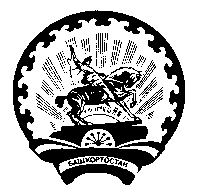 Совет  сельского  поселенияКуккуяновский  сельсоветмуниципального районаДюртюлинский  районРеспублики  Башкортостан(Куккуяновский сельсоветДюртюлинского районаРеспублики Башкортостан)